Муниципальное Автономное дошкольное образовательное учреждение "Центр развития ребенка - детский сад № 14"Конспект непосредственно образовательной деятельности по развитию речи в 1 младшей группе №5 по теме:
«Еду - еду к бабе, к деду»Выполнил:Воспитатель I кв. категорииСолопий А.В.город  Саранск2015г.Форма проведения: подгрупповая.Интеграция образовательных областей: познание, коммуникация, социализация, безопасность, развитие речи, музыка.Цель: Развивать творческое воображение, продолжать вызывать интерес к фольклору.Задачи:Образовательная:1. Вызвать у детей желание послушать потешки еще раз.2. Учить рассказывать потешку вместе с воспитателем, отвечать на поставленные вопросы.3. Побуждать к непроизвольному заучиванию фольклорных песенок.4. Прививать умение разыгрывать сюжетные потешки в лицах.5. Способствовать воспитанию интонационной выразительности речи.Развивающая:1. Развивать умственную активность, сообразительность, наблюдательность.2. Активизировать в речи детей слова «густая», «пушистая», «мягкая» (шерсть).3. Развивать у детей зрительную, слуховую память.4. Развивать монологическую речь.Воспитательная:1. Вызвать у детей радость от прослушивания знакомых потешек и желание активно договаривать слова и фразы.2. Воспитывать умение слушать друг друга.3. Воспитывать любовь к народным фольклорным песенкам и потешкам.Основные виды деятельности: игровая, познавательно-исследовательская, коммуникативная, двигательная.Оборудование: игрушки (лошадка, петушок, кот), оформленные зоны (дорожка, полянка с домиком), маски (курицы и цыплят).Предварительная работа:1. Чтение потешек: «Еду-еду к бабе, к деду…», «Киска-киска…», «Как у нашего кота...», «Петушок-петушок...», песенка «Вышла курочка гулять».2. Рассматривание иллюстраций к потешкам.3. Заучивание потешек, песенок.4. Подвижная игра «Курица и цыплята»Методические приемы:1. Игровая мотивация «Поездка в гости к бабушке и дедушке».2. Художественное слово: проговаривание потешек, песен.3. Игровой момент (домик, игрушки, маски).4. Рассматривание котика, проговаривание и закрепление слов «густая», «мягкая», «пушистая» (шерсть).5. Повторение потешки «Киска-киска», «Петушок-петушок…»6. Закрепление потешки с показом движений «Как у нашего кота…».7.  Рассказывание потешки «Еду–еду к бабе, к деду…».8. Подвижная игра «Курица и цыплята»10. Анализ занятия.Ход НОДВход. (Друг за другом, остановились в ряд, повернулись к гостям.)В.- Ребята, сегодня у нас гости. Подарим свои улыбки и поприветствуем. (Здравствуйте!)- Гости пришли посмотреть, как вы громко и правильно научились говорить, как внимательно смотрите и слушаете.- Ребята, сегодня мы с вами отправимся в гости к дедушке и бабушке на лошадке.- Вы готовы отправиться со мной в гости?Д. -ДаВ. -А вот и лошадка.Цок-цок-цок я лошадка серый бок,Я копытцами стучу, если хочешь, прокачу.В. -Хотите прокатиться на лошадке?Д. - Да.В. -Давайте запряжем лошадку в тележку, крепко держим вожжи и поехали!Еду-еду к бабе, к деду
На лошадке в красной шапке,
По ровной дорожке,
На одной ножке,В старом лапоточке
По рытвинам, по кочкам,
Всё прямо и прямо,
А потом... в яму!
Бух!В. - Упали. Встали, отряхнулись. В лево, в право повернулись.- Куда же мы с вами приехали?Д. - К дедушке и бабушке.В. - Кто это лежит на дорожке около домика? (котик мягкая игрушка)Д. - Котик.В. - Давайте попросим котика, чтобы он нас пропустил.Д.- Киска- киска, киска брысь, 
На дорожку не садись,
Наши деточки пойдут, через кису упадут.(Хоровое и индивидуальное чтение потешки.)В. - Лежит не двигается. Саша, попроси, пожалуйста, котика уступить нам дорожку.В. - Саша молодец, громко и правильно попросил котика. Спасибо котику, уступил дорожку детям.В. - Посмотрите, какой он красивый, а какая шубка мягкая, густая, пушистая.В. - Какая шубка у котика? (ответы детей)В.- А это, что у котика?Д.- Усы.В. - Ребята, а давайте мы с вами прочитаем потешку про кота.Д.- Как у нашего кота
Шубка очень хороша.
Как у котика усы
Удивительной красы.
Глазки смелые,
Зубки белые.В. - А кто же нас ещё встречает на дорожке?Д. - Петушок.В. – Правильно Ребята, посмотрите, какой петушок нарядный и важный. А что это у петушка?Д. - Гребешок.В. -А кто нам расскажет потешку про петушка?(Индивидуальные ответы.)В.- Понравилось, как Катя рассказала? Спросите у петушка, понравилась ли ему потешка? (Хором: «Петушок, тебе понравилась потешка?». Петушок отвечает на ушко воспитателю.)В. - «Спасибо»: сказал петушок, - «Очень понравилось».
- Ну а мы отправляемся дальше по тропинке к домику, где нас ждут дедушка и бабушка.В. – Посмотрите кто нас встречает.? Это дедушка и бабушка, здравствуйте!Д. - Здравствуйте!В. - Бабушка, дедушка, что же вы такие не весёлые?Б. – У нас курочка с цыплятами куда-то ушла.В. - Наши дети знают куда курочка и цыплята ушли, мы вам сейчас споём и покажем.(Дети исполняют песню «Вышла курочка гулять».)Вышла курочка гулять, Свежей травки пощипать. А за ней ребятки, Желтые цыплятки. - Ко-ко-ко, ко-ко-ко Не ходите далеко. Лапками гребите, Зернышки ищите. Съели толстого жука, Дождевого червяка. Выпили водицы Полное корытце. В. – Выша курочка с цыплятами зернышки пошли искать.Б. - Вот спасибо ребятки, что в гости пришли и рассказали нам куда курочка наша ушла. А мы вас хотим угостить баранками.(В корзинке подаёт баранки, воспитатель и дети говорят:«спасибо».)В. - Спасибо вам большое, а нам пора возвращаться в д. сад. Ребята садитесь в телегу, поехали!Закрепление потешки:Еду-еду к бабе, к деду
На лошадке в красной шапке,
По ровной дорожке,
На одной ножке,
В старом лапоточке
По рытвинам, по кочкам,
Всё прямо и прямо,
А потом... в яму!
Бух!В. - Упали. Встали, отряхнулись. В лево, в право повернулись.Вот мы ми приехали, в нашу группу. Понравилась вам прогулка на лошадке?Д. - Да.В. - Давайте мы выйдем из группы, помоем руки,  а потом сядем за стол, да попьем чай с сушками.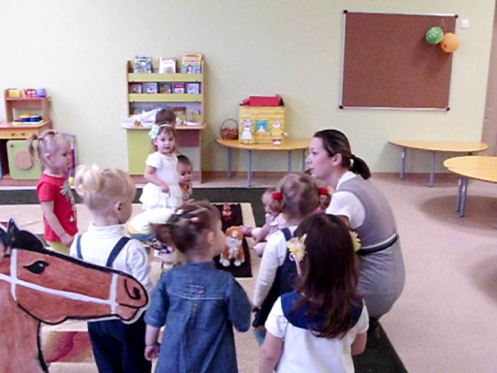 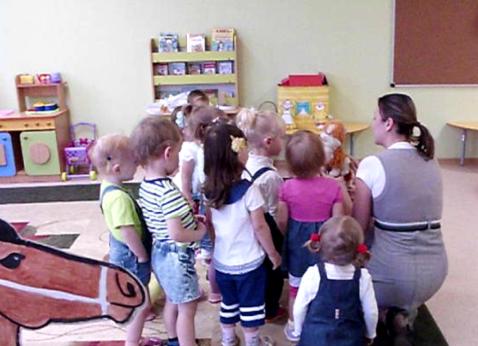 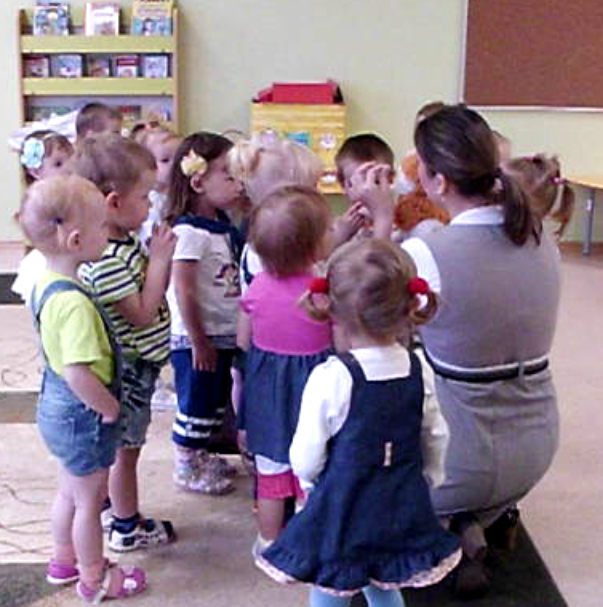 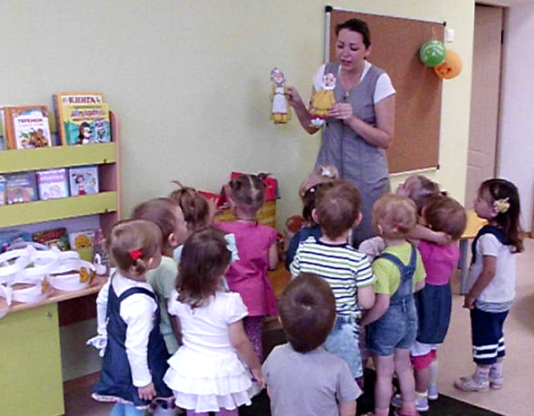 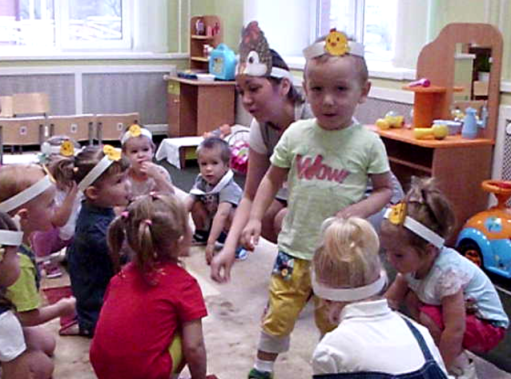 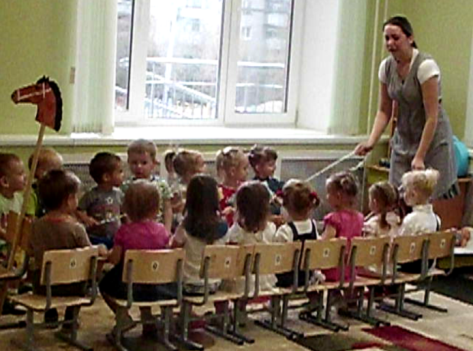 